WavesBrainstorm:What different types of waves can you think of?What is a wave?	A wave is a __________________ that transfers ______________ through matter or space without causing any permanent change in ________________.Properties of Waves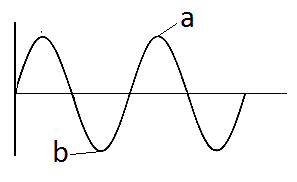 ___________________: ___________________: 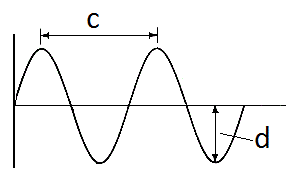 _________________________:_____________________:Frequency	The frequency of a wave is the number of ______________ _____________ that occur in one second. The units of frequency is _________________How to calculate frequency: Types of Waves	There are two main types of waves:	Transverse Waves: 	Compression Waves: Vocab: Amplitude, Wavelength, Crest, Trough, Frequency	Homework p.143 #1-4,6-9